Fan insert with cover VEA ER 17/100 VZRange: B
Article number: E080.0740.0000Manufacturer: MAICO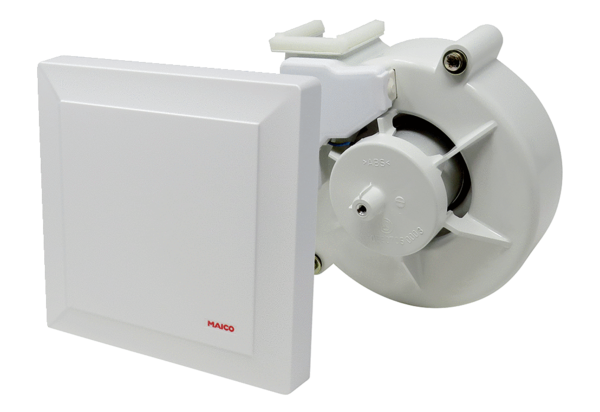 